18. MISTROVSTVÍ SVĚTA HANDICAPOVANÝCH RYBÁŘŮ V PLAVANÉ9. MISTROVSTVÍ SVĚTA VETERÁNŮ(Informace od organizátora)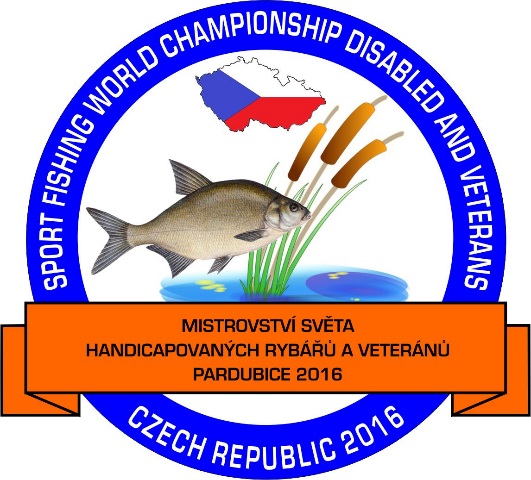 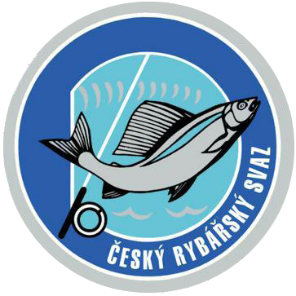 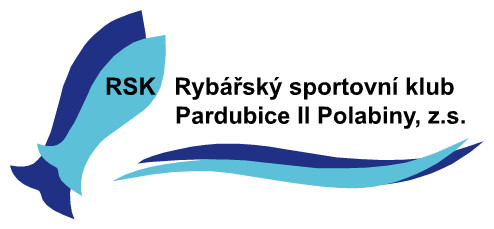 Datum konání: 		3. – 4. 6. 2016Organizátor: 		Rybářský sportovní klub Pardubice II Polabiny z.s.Garant: 			p. Oldřich MilerMísto konání (revír): 	451 031 Labe 28, MO PardubiceMistroství světa handicapovaných rybářů 2016 se koná pod záštitou Českého rybářského svazuKontakty: 	Ing. Marta Vitochová – ředitelka Mistrovství světa        	Tel.: +420 602 492 544, email: marta.vitochova@seznam.czRichard Konopásek – státní trenér handicapovaných rybářůTel.: +420 731 586 209Oldřich Miler – vedoucí reprezentačního družstvaTel.: +420 724 176 525, email: ttp.rybari@seznam.czIng. Jan Heidenreich – závod (skupina) VeterániTel. +420 602 751 932, email: jpas@iol.czZa ČRS:	JUDr. Alexander Šíma – předseda ČRSTel.: +420 274 811 751 (linka 132), email: sima@rybsvaz.czIng. Jana Zemánková – oddělení LRU - ČRSTel.: +420 607 532 744, email: zemankova@rybsvaz.czRadek Zahrádka – předseda odboru plavaná ČRSTel.: +420 724 311 388, email: zahradka@domos.czPřihlášky zasílejte na ředitelku nebo garanta MS 2016: Ing. Marta Vitochová 	marta.vitochova@seznam.czOldřich Miler		ttp.rybari@seznam.cz